Your recent request for information is replicated below, together with our response.How many individual Average Speed Camera Units are in position along the length of the A9 between Perth and Inverness? There are 16 enforced average speed camera sections on the A9 between Perth and Inverness. How many of these units would be expected to be out of service at any one time? It would be expected that none of the average speed cameras would be out of service at any one time. How many prosecutions have been pursued since the introduction of the Average Speed Cameras on the A9 in October 2014? In accordance with Police Scotland’s record retention policy, information is held for three years plus the current year. Therefore, I am unable to provide you with the information you seek for the period prior to 1st January 2020. As such, in terms of section 17 of the Freedom of Information (Scotland) Act 2002, this represents a notice that the information you seek is not held by Police Scotland.From the 1st January 2020 to 24th January 2023, in relation to average speed camera detected offences on the A9 between Perth and Inverness, there have been 1,235 prosecution reports sent to the Procurator Fiscal and a further two are in the process of being written to be sent, as at 24th January 2023. If you require any further assistance please contact us quoting the reference above.You can request a review of this response within the next 40 working days by email or by letter (Information Management - FOI, Police Scotland, Clyde Gateway, 2 French Street, Dalmarnock, G40 4EH).  Requests must include the reason for your dissatisfaction.If you remain dissatisfied following our review response, you can appeal to the Office of the Scottish Information Commissioner (OSIC) within 6 months - online, by email or by letter (OSIC, Kinburn Castle, Doubledykes Road, St Andrews, KY16 9DS).Following an OSIC appeal, you can appeal to the Court of Session on a point of law only. This response will be added to our Disclosure Log in seven days' time.Every effort has been taken to ensure our response is as accessible as possible. If you require this response to be provided in an alternative format, please let us know.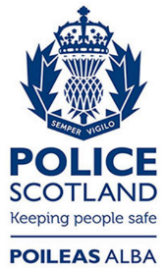 Freedom of Information ResponseOur reference:  FOI 23-0242Responded to:  9th February 2023